KızkaçıranGösterim Tarihi: 08 Nisan 2016Dağıtım: Mars DağıtımYapım: Saygın Filmcilik, Serpil Altın FilmYazan & Yöneten: Korhan UğurYapımcılar: Mustafa Saygın, Serpil AltınKonuk Oyuncular: Levent Ülgen ve Osman CavcıOrtak Yapımcı: Menemen ProdüksiyonMüzik: Tufan AydınGörüntü Yönetmeni: Ali Cihan YılmazYardımcı Yönetmen: Hüseyin SezginSanat Yönetmeni: Ufuk ÖzekCast Direktörü: Ezgi AdoeyeKurgu: İlyas UygurFinal Mix: Kerem AktaşKostüm Tasarım: Gözde ŞenkayaYapım Koordinatörü: Cemal Varhan & Erkan GültekinIşık Şefi: Mehmet UğuşSes Kayıt: Erdeniz SavaşSet Amiri: Ali Kaptan DemirciSaç & Makyaj: Erol TınmazCast Ajansları: Tümay Özokur, Rüzgar Oyunculuk ve MenajerlikYardımcı Oyuncu Ajansı: Cast35Pr & Sosyal Medya: Mad Pr & Dijital Websitesi: http://www.kizkaciranfilmi.comFragman: https://youtu.be/9mrxala8HKYFacebook: https://www.facebook.com/kizkaciranfilmiInstagram: https://www.instagram.com/kizkaciran_filmTwitter: https://twitter.com/kizkaciran_filmYoutube: https://www.youtube.com/channel/UCRtP9dwF0DHnQhWLa2FbDnwOyuncular:Emir Benderlioğlu, Ceren Benderlioğlu, Yüksel Ünal, Aydan Burhan, Barış Kıralioğlu, Ergun Kuyucu, Erol Aksoy, Gönül Nagiyeva, Kyamran Agabalaev, Kamuran İnselel, Mehmet Kurt, Timur Kunt, Tulya Örkü, Kaan Çalışkanoğ, Ece Ertan Konu:“Kızkaçıran” düğünden gelini kaçıran; ama gelini damatla beraber kaçıran Ahmet'in komik hikâyesini anlatıyor. Ahmet eski aşkı Gül’ü evleneceği gün gelin arabasıyla düğünden kaçırır. Ahmet’in aynı zamanda Gül’e bir de sürprizi vardır. Kaçırılan tek kişi Gül değildir. Ahmet Gül’ü kaçırdığında bir planı yoktur. Köydeki dedesine götürmek isteyince abisinden yardım talep eder. Dedesinin köyüne ulaşana dek yolda başlarına birbirinden komik olaylar gelir.Oyuncular Hakkında:Gönül Nagiyeva1982 Azerbaycan doğumlu oyuncu İngilizce, Türkçe, Rusça, Azerice ve Farsça dillerini konuşabiliyor. Oyuncu Azerbaycan'da Dansçılık, Şarkıcı, Balerin ve Profesyonel olarak Jimnastik sporuyla ilgileniyor.Sinema Filmleri: Terkedilmiş (Göçmen Kız – Başrol) / Kızkaçıran (Gonul) Bumerang / Zaman Adli QatarKısa Filmler: Azerbaijan Heart and Health Association - InikasDiziler: Qanun namine – Mahkumlar - Aramizda qalsinKamuran Agabalaev1980 Azerbaycan doğumlu oyuncu İngilizce, Türkçe, Rusça ve Azerice dillerini konuşabiliyor. Azerbaycan Milli Tekvando takımıyla Dünya 3. lüğü de bulunan oyuncu kariyerine Türkiye'de sinema filmleri ve dizilerle devam etmek istiyor.Sinema Filmleri: I Love You / Ben Eve Dönüyorum / Terkedilmiş ( Çirkin ) Soğuk Toprak / Dongolar Garabagnama / Kızkaçıran (Kamuran)Diziler: Kanun Namına – Döngeler
Basın Danışmanı:Banu Bozdemir0542 272 85 78 MAD PR & DIGITAL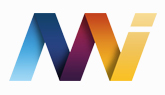 banubozdemir@gmail.com www.madinformatics.com